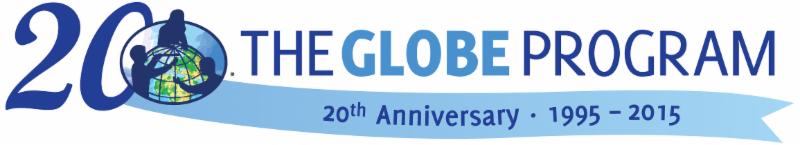 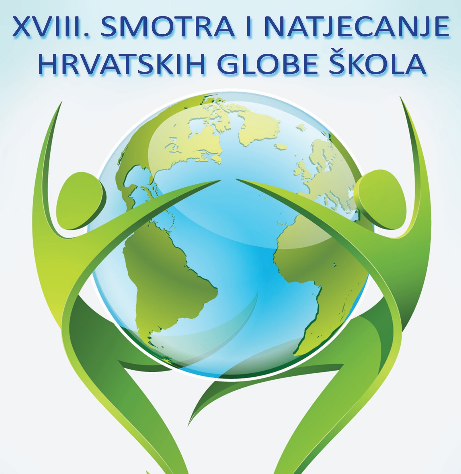 Program državne Smotre i natjecanja hrvatskih GLOBE škola 2015.11. do 13. svibnja 2015.           Domaćin: Tehnička škola Daruvar          	11. svibnja,ponedjeljak do 12.00 – 14.00	Dolazak autobusa u Daruvar i smještaj sudionika u hotele 14.00 – 15.00		Odlazak u Tehničku školu, registracija15.00 – 15.45	Svečano otvorenje Državne smotre i natjecanja hrvatskih GLOBE škola15.45 – 16.30	Domjenak dobrodošlice16.30 – 17.00	Predstavljanje programa Smotre i natjecanja17.00 – 18.00	Predstavljanje GLOBE centara, školskih ekipa, izvlačenje redoslijeda starta za orijentacijsko natjecanje 	 18.00 – 20.00		Prezentacije školskih istraživačkih projekata 20.00 – 21.00	Večera 21.00 – 22.00	Sastanak državnog povjerenstva (hotel Termal)12. svibnja, utorak8:30 - 	Odlazak ekipa s prvim startnim brojevima na start za orijentacijsko natjecanje   9.00 – 14.00	Orijentacijsko natjecanje ekipa osnovnih i srednjih škola 13.30 – 15.30		Ručak		15.30 – 16.00	Predavanje za mentore i učenike (hotel Termal) - Damir Jakšić: Gospodarenje otpadom u Gradu Karlovcu16.00 – 17.00	Anketiranje, snimanje dokumentarnih priloga ili slobodno vrijeme sudionika uz korištenje bazena			Državno povjerenstvo : Ispravljanje ispita znanja17.00 – 18.30	Objava rješenja i mogućnost uvida u ispravljene ispite znanja18.30 – 19.00	Mogućnost podnošenja pisanih prigovora 19.00 – 20.00	Državno povjerenstvo rješava pisane prigovore20.00 – 		Večera i druženje13. svibnja, srijeda    8.00 – 12.00	Rad državnog povjerenstva   9.00 – 12.00	Edukativno - rekreativni program za sudionike u organizaciji škole domaćina 12.00 – 13.00	Proglašenje rezultata i svečano zatvaranje Državne smotre i natjecanja hrvatskih GLOBE škola 13.00 – 14.30		Ručak 		 			Odlazak sudionika